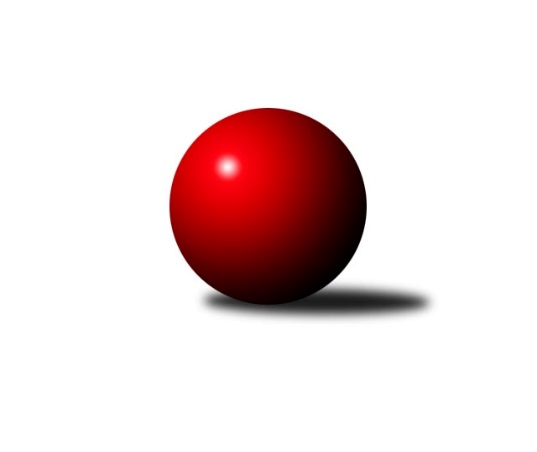 Č.19Ročník 2021/2022	12.3.2022Nejlepšího výkonu v tomto kole: 3431 dosáhlo družstvo: TJ Spartak Přerov2. KLM B 2021/2022Výsledky 19. kolaSouhrnný přehled výsledků:TJ Spartak Přerov	- TJ Sokol Husovice B	4:4	3431:3287	11.0:13.0	12.3.TJ Start Rychnov n. Kn.	- KC Zlín	5:3	3328:3310	12.5:11.5	12.3.SK Kuželky Dubňany 	- HKK Olomouc	1:7	3073:3377	6.0:18.0	12.3.VKK Vsetín 	- TJ Horní Benešov	4:4	3156:3165	14.0:10.0	12.3.KK Moravská Slávia Brno	- TJ Sokol Vracov	1:7	3297:3413	12.0:12.0	12.3.TJ Slovan Kamenice nad Lipou	- KK Blansko 	6:2	3392:3336	12.5:11.5	12.3.Tabulka družstev:	1.	TJ Spartak Přerov	16	12	3	1	82.0 : 46.0 	223.5 : 160.5 	 3365	27	2.	HKK Olomouc	18	13	1	4	97.5 : 46.5 	259.5 : 172.5 	 3373	27	3.	TJ Sokol Husovice B	19	11	3	5	82.0 : 70.0 	233.0 : 223.0 	 3323	25	4.	KC Zlín	17	11	1	5	86.5 : 49.5 	229.5 : 178.5 	 3331	23	5.	TJ Slovan Kamenice nad Lipou	18	11	0	7	88.5 : 55.5 	240.0 : 192.0 	 3406	22	6.	TJ Start Rychnov n. Kn.	19	8	2	9	72.0 : 80.0 	219.0 : 237.0 	 3282	18	7.	TJ Horní Benešov	19	8	1	10	72.0 : 80.0 	222.5 : 233.5 	 3312	17	8.	TJ Sokol Vracov	18	7	2	9	69.5 : 74.5 	210.5 : 221.5 	 3274	16	9.	KK Moravská Slávia Brno	18	7	1	10	66.0 : 78.0 	207.5 : 224.5 	 3295	15	10.	VKK Vsetín	18	7	1	10	64.5 : 79.5 	201.0 : 231.0 	 3280	15	11.	KK Blansko	14	2	0	12	34.5 : 77.5 	145.5 : 190.5 	 3243	4	12.	SK Kuželky Dubňany	18	1	1	16	33.0 : 111.0 	152.5 : 279.5 	 3149	3Podrobné výsledky kola:	 TJ Spartak Přerov	3431	4:4	3287	TJ Sokol Husovice B	David Janušík	132 	 143 	 137 	151	563 	 1:3 	 555 	 134	110 	 149	162	Milan Šula	Jakub Fabík	128 	 164 	 133 	141	566 	 1:3 	 562 	 130	142 	 143	147	Jakub Hnát	Jakub Pleban	136 	 136 	 130 	133	535 	 3:1 	 506 	 118	151 	 114	123	Ondřej Machálek	Petr Pavelka	168 	 141 	 134 	136	579 	 2:2 	 596 	 142	131 	 166	157	Václav Mazur	Jiří Divila	136 	 126 	 138 	155	555 	 1:3 	 544 	 145	134 	 150	115	Radim Kozumplík	Michal Pytlík	150 	 170 	 169 	144	633 	 3:1 	 524 	 144	124 	 108	148	Martin Gabrhelrozhodčí: Jiří Divila, Roman GoldemundNejlepší výkon utkání: 633 - Michal Pytlík	 TJ Start Rychnov n. Kn.	3328	5:3	3310	KC Zlín	Roman Kindl	147 	 144 	 150 	154	595 	 4:0 	 515 	 127	119 	 124	145	Bronislav Fojtík *1	Ladislav Urbánek *2	131 	 124 	 113 	153	521 	 1:3 	 583 	 138	145 	 160	140	Jindřich Kolařík	Jakub Seniura	101 	 154 	 142 	131	528 	 2:2 	 522 	 126	140 	 124	132	Karel Ivaniš	Vojtěch Šípek	156 	 137 	 138 	126	557 	 2.5:1.5 	 535 	 138	137 	 139	121	Radek Janás	Jiří Brouček	135 	 151 	 137 	126	549 	 1:3 	 568 	 144	130 	 144	150	Lubomír Matějíček	Martin Čihák	150 	 156 	 137 	135	578 	 2:2 	 587 	 165	151 	 142	129	David Matlachrozhodčí: Jaroslav Kejzlarstřídání: *1 od 61. hodu Radim Abrahám, *2 od 91. hodu Jaroslav ŠmejdaNejlepší výkon utkání: 595 - Roman Kindl	 SK Kuželky Dubňany 	3073	1:7	3377	HKK Olomouc	Patrik Jurásek	124 	 119 	 116 	112	471 	 0:4 	 594 	 140	136 	 165	153	Michal Albrecht	Aleš Zlatník	116 	 128 	 122 	118	484 	 0:4 	 527 	 128	129 	 140	130	Marian Hošek	Pavel Antoš	130 	 122 	 105 	109	466 	 1:3 	 539 	 119	146 	 145	129	Kamil Bartoš	Marek Dostál	122 	 151 	 149 	149	571 	 2:2 	 536 	 139	152 	 115	130	Jaromír Hendrych	Pavel Holomek	112 	 134 	 145 	150	541 	 2:2 	 575 	 135	149 	 143	148	Břetislav Sobota	Roman Janás	145 	 123 	 123 	149	540 	 1:3 	 606 	 146	154 	 168	138	Radek Havranrozhodčí: Oto HuťaNejlepší výkon utkání: 606 - Radek Havran	 VKK Vsetín 	3156	4:4	3165	TJ Horní Benešov	Jaroslav Fojtů *1	127 	 121 	 137 	127	512 	 3:1 	 516 	 126	142 	 126	122	Miroslav Petřek ml.	Libor Vančura	139 	 106 	 134 	141	520 	 2:2 	 530 	 137	118 	 141	134	Zdeněk Černý	Daniel Bělíček	121 	 141 	 144 	128	534 	 2:2 	 528 	 124	152 	 131	121	Robert Kučerka	Zoltán Bagári	125 	 131 	 131 	146	533 	 3:1 	 518 	 147	125 	 130	116	Vlastimil Skopalík	Tomáš Hambálek	152 	 136 	 148 	137	573 	 4:0 	 542 	 139	135 	 135	133	Jiří Hendrych	Tomáš Novosad	117 	 132 	 121 	114	484 	 0:4 	 531 	 133	140 	 131	127	Kamil Kubešarozhodčí: Petr Riedelstřídání: *1 od 61. hodu Vlastimil KancnerNejlepší výkon utkání: 573 - Tomáš Hambálek	 KK Moravská Slávia Brno	3297	1:7	3413	TJ Sokol Vracov	Radek Šenkýř	141 	 140 	 126 	141	548 	 2:2 	 561 	 137	146 	 144	134	Pavel Polanský ml.	Stanislav Novák	151 	 105 	 122 	156	534 	 2:2 	 573 	 133	144 	 150	146	Tomáš Kordula	Pavel Košťál	157 	 133 	 131 	129	550 	 1:3 	 617 	 132	144 	 174	167	Tomáš Gaspar	Jiří Hanuš	130 	 136 	 133 	150	549 	 2:2 	 551 	 142	132 	 139	138	Petr Polanský	Pavel Antoš	139 	 141 	 119 	153	552 	 2:2 	 575 	 135	147 	 146	147	Vítězslav Nejedlík	Milan Klika	129 	 133 	 139 	163	564 	 3:1 	 536 	 127	146 	 119	144	Michal Šmýdrozhodčí: Lea OlšákováNejlepší výkon utkání: 617 - Tomáš Gaspar	 TJ Slovan Kamenice nad Lipou	3392	6:2	3336	KK Blansko 	Petr Šindelář	163 	 158 	 133 	135	589 	 2:2 	 580 	 152	124 	 161	143	Jakub Flek	David Dúška	135 	 150 	 143 	136	564 	 3:1 	 548 	 129	138 	 130	151	Josef Kotlán	Jakub Ouhel	151 	 139 	 136 	129	555 	 1:3 	 578 	 147	140 	 143	148	Roman Chovanec	Karel Dúška	145 	 140 	 130 	145	560 	 2:2 	 544 	 130	144 	 143	127	Otakar Lukáč	Jiří Ouhel	137 	 151 	 129 	136	553 	 3:1 	 533 	 130	136 	 134	133	Petr Sehnal	Václav Rychtařík ml.	138 	 154 	 139 	140	571 	 1.5:2.5 	 553 	 138	117 	 145	153	Petr Havířrozhodčí: Pavel ŠindelářNejlepší výkon utkání: 589 - Petr ŠindelářPořadí jednotlivců:	jméno hráče	družstvo	celkem	plné	dorážka	chyby	poměr kuž.	Maximum	1.	Michal Pytlík 	TJ Spartak Přerov	606.21	387.7	218.6	0.5	8/8	(685)	2.	Václav Rychtařík  ml.	TJ Slovan Kamenice nad Lipou	595.18	388.4	206.7	1.5	10/10	(627)	3.	Michal Albrecht 	HKK Olomouc	594.65	390.5	204.2	1.3	9/10	(618)	4.	Milan Klika 	KK Moravská Slávia Brno	586.33	378.2	208.1	1.8	9/9	(618)	5.	David Plšek 	TJ Sokol Husovice B	576.88	379.7	197.1	3.9	10/11	(625)	6.	Radek Havran 	HKK Olomouc	576.80	376.7	200.1	1.6	9/10	(616)	7.	Karel Dúška 	TJ Slovan Kamenice nad Lipou	576.20	375.6	200.6	2.9	10/10	(620)	8.	Jiří Divila 	TJ Spartak Přerov	573.63	372.6	201.0	3.6	6/8	(595)	9.	David Dúška 	TJ Slovan Kamenice nad Lipou	571.40	378.1	193.3	3.1	10/10	(624)	10.	Tomáš Hambálek 	VKK Vsetín 	571.14	373.1	198.1	4.1	9/10	(593)	11.	Miroslav Petřek  ml.	TJ Horní Benešov	568.99	373.7	195.3	3.3	9/11	(589)	12.	Milan Bělíček 	VKK Vsetín 	568.33	375.1	193.3	3.8	10/10	(594)	13.	Jiří Hendrych 	TJ Horní Benešov	567.83	381.1	186.8	4.1	11/11	(625)	14.	David Matlach 	KC Zlín	567.03	369.2	197.8	2.9	10/10	(599)	15.	Martin Čihák 	TJ Start Rychnov n. Kn.	566.20	376.2	190.0	3.3	9/10	(603)	16.	Jiří Ouhel 	TJ Slovan Kamenice nad Lipou	565.04	374.8	190.2	3.9	9/10	(631)	17.	Jakub Flek 	KK Blansko 	563.25	370.2	193.0	5.1	8/8	(589)	18.	Bronislav Fojtík 	KC Zlín	562.37	381.7	180.6	3.8	7/10	(586)	19.	Kamil Bartoš 	HKK Olomouc	561.81	378.6	183.3	3.7	10/10	(616)	20.	Libor Vančura 	VKK Vsetín 	560.09	376.7	183.4	4.6	9/10	(603)	21.	Lubomír Matějíček 	KC Zlín	559.81	371.4	188.4	4.0	9/10	(581)	22.	Petr Sehnal 	KK Blansko 	559.10	375.5	183.6	5.3	7/8	(597)	23.	Pavel Polanský  ml.	TJ Sokol Vracov	559.01	377.3	181.7	4.7	10/11	(621)	24.	Jakub Ouhel 	TJ Slovan Kamenice nad Lipou	557.54	368.9	188.6	4.1	8/10	(598)	25.	Jakub Fabík 	TJ Spartak Přerov	556.10	370.9	185.2	4.5	7/8	(586)	26.	Radek Šenkýř 	KK Moravská Slávia Brno	556.07	368.6	187.5	4.9	9/9	(599)	27.	Radek Janás 	KC Zlín	555.86	366.1	189.8	2.8	7/10	(615)	28.	Jindřich Kolařík 	KC Zlín	554.86	374.9	180.0	5.1	8/10	(595)	29.	Petr Šindelář 	TJ Slovan Kamenice nad Lipou	553.72	367.7	186.1	4.9	10/10	(598)	30.	Ladislav Urbánek 	TJ Start Rychnov n. Kn.	553.35	370.3	183.1	2.9	9/10	(602)	31.	Kamil Kubeša 	TJ Horní Benešov	553.30	369.6	183.7	3.7	10/11	(620)	32.	Vlastimil Bělíček 	TJ Spartak Přerov	552.77	368.6	184.2	4.2	7/8	(620)	33.	David Kaluža 	TJ Horní Benešov	552.46	376.5	176.0	3.8	8/11	(615)	34.	Zdeněk Černý 	TJ Horní Benešov	551.18	370.3	180.9	6.2	10/11	(590)	35.	Jakub Pleban 	TJ Spartak Přerov	551.05	359.1	192.0	3.0	8/8	(593)	36.	Tomáš Gaspar 	TJ Sokol Vracov	549.87	371.4	178.4	5.7	9/11	(617)	37.	Jakub Seniura 	TJ Start Rychnov n. Kn.	549.86	368.8	181.1	6.1	7/10	(601)	38.	Jaromír Hendrych 	HKK Olomouc	548.56	369.4	179.2	4.2	9/10	(581)	39.	Roman Janás 	SK Kuželky Dubňany 	547.61	368.3	179.3	3.8	8/10	(583)	40.	Petr Polanský 	TJ Sokol Vracov	546.24	371.6	174.7	5.3	11/11	(608)	41.	Stanislav Novák 	KK Moravská Slávia Brno	546.20	362.2	184.0	5.7	8/9	(599)	42.	Marian Hošek 	HKK Olomouc	545.80	364.0	181.8	5.5	9/10	(576)	43.	Pavel Košťál 	KK Moravská Slávia Brno	545.69	369.4	176.3	5.1	8/9	(594)	44.	Petr Havíř 	KK Blansko 	543.98	372.6	171.4	6.4	8/8	(577)	45.	Zoltán Bagári 	VKK Vsetín 	543.21	367.0	176.2	6.0	8/10	(582)	46.	Tomáš Sasín 	TJ Sokol Vracov	541.46	369.4	172.0	6.6	8/11	(583)	47.	Josef Černý 	SK Kuželky Dubňany 	540.45	366.9	173.5	5.8	7/10	(579)	48.	Tomáš Novosad 	VKK Vsetín 	539.90	370.3	169.6	6.5	9/10	(587)	49.	Tomáš Kordula 	TJ Sokol Vracov	539.25	375.1	164.1	7.7	8/11	(573)	50.	Jaroslav Šmejda 	TJ Start Rychnov n. Kn.	538.79	372.8	166.0	7.6	10/10	(579)	51.	Pavel Holomek 	SK Kuželky Dubňany 	538.20	364.4	173.8	7.2	8/10	(583)	52.	Petr Pavelka 	TJ Spartak Přerov	535.65	365.8	169.9	7.3	8/8	(586)	53.	Otakar Lukáč 	KK Blansko 	534.78	365.1	169.7	6.6	7/8	(572)	54.	František Fialka 	SK Kuželky Dubňany 	510.43	358.3	152.1	11.0	7/10	(535)	55.	Jaroslav Fojtů 	VKK Vsetín 	505.24	356.2	149.0	11.4	9/10	(569)		Petr Hendrych 	TJ Sokol Husovice B	614.00	411.0	203.0	1.0	1/11	(614)		Zdeněk Vymazal 	TJ Sokol Husovice B	599.83	391.5	208.3	1.3	2/11	(646)		Václav Mazur 	TJ Sokol Husovice B	596.00	375.0	221.0	0.0	1/11	(596)		Milan Kanda 	TJ Spartak Přerov	593.00	384.0	209.0	7.0	1/8	(593)		Michal Šimek 	TJ Sokol Husovice B	584.33	378.5	205.8	1.7	5/11	(619)		Tomáš Žižlavský 	TJ Sokol Husovice B	584.00	389.5	194.5	3.0	2/11	(588)		Ondřej Němec 	KK Moravská Slávia Brno	582.00	373.3	208.7	1.3	1/9	(598)		Dalibor Ksandr 	TJ Start Rychnov n. Kn.	581.25	378.8	202.5	3.5	2/10	(630)		Jan Machálek  ml.	TJ Sokol Husovice B	572.00	374.0	198.0	9.0	2/11	(579)		Pavel Antoš 	KK Moravská Slávia Brno	567.33	375.6	191.7	3.5	5/9	(589)		Vítězslav Nejedlík 	TJ Sokol Vracov	567.13	368.9	198.3	1.8	4/11	(576)		Jiří Hanuš 	KK Moravská Slávia Brno	566.67	388.7	178.0	4.7	1/9	(584)		Břetislav Sobota 	HKK Olomouc	564.64	386.0	178.7	4.8	6/10	(595)		Filip Kordula 	TJ Sokol Vracov	564.03	383.7	180.3	4.3	7/11	(618)		Jakub Hnát 	TJ Sokol Husovice B	563.12	384.7	178.4	7.9	7/11	(589)		David Janušík 	TJ Spartak Přerov	563.00	376.0	187.0	3.0	1/8	(563)		Radim Meluzín 	TJ Sokol Husovice B	562.33	379.6	182.7	4.2	3/11	(583)		Josef Kotlán 	KK Blansko 	559.00	353.5	205.5	2.0	2/8	(593)		Tomáš Válka 	TJ Sokol Husovice B	557.88	376.1	181.8	4.2	4/11	(575)		Petr Gálus 	TJ Start Rychnov n. Kn.	556.88	370.8	186.1	5.3	4/10	(607)		Miroslav Málek 	KC Zlín	555.08	368.2	186.9	4.0	6/10	(636)		Matěj Stančík 	TJ Start Rychnov n. Kn.	555.00	372.5	182.5	5.0	2/10	(579)		Roman Chovanec 	KK Blansko 	554.50	365.5	189.0	5.5	2/8	(578)		Antonín Kratochvíla 	SK Kuželky Dubňany 	554.36	367.6	186.8	5.1	6/10	(582)		Martin Dolák 	TJ Sokol Husovice B	553.60	383.7	169.9	4.2	6/11	(567)		Marek Dostál 	SK Kuželky Dubňany 	553.56	374.1	179.4	5.9	3/10	(583)		Ivo Hostinský 	KK Moravská Slávia Brno	553.38	368.5	184.9	3.5	2/9	(566)		Jiří Radil 	TJ Sokol Husovice B	552.50	369.3	183.2	2.5	6/11	(613)		Lukáš Pacák 	TJ Start Rychnov n. Kn.	552.50	369.3	183.2	7.3	3/10	(555)		Jiří Baslar 	HKK Olomouc	551.07	370.6	180.4	4.1	6/10	(591)		Luděk Zeman 	TJ Horní Benešov	551.00	370.5	180.5	5.5	2/11	(567)		Miroslav Flek 	KK Blansko 	550.67	369.4	181.3	6.5	3/8	(586)		Radim Abrahám 	KC Zlín	550.36	374.5	175.8	4.6	6/10	(567)		Miloslav Petrů 	TJ Horní Benešov	550.00	375.0	175.0	8.0	1/11	(550)		Petr Polepil 	KC Zlín	549.50	362.5	187.0	4.5	1/10	(564)		Jaromír Šula 	TJ Sokol Husovice B	549.33	359.0	190.3	2.6	6/11	(580)		Roman Kindl 	TJ Start Rychnov n. Kn.	548.22	371.4	176.8	7.8	3/10	(595)		František Kellner 	KK Moravská Slávia Brno	547.33	369.0	178.3	5.5	3/9	(583)		Vojtěch Šípek 	TJ Start Rychnov n. Kn.	546.81	363.1	183.7	4.2	6/10	(612)		Jiří Brouček 	TJ Start Rychnov n. Kn.	546.75	365.9	180.8	3.8	3/10	(608)		Daniel Bělíček 	VKK Vsetín 	546.48	365.3	181.2	6.9	5/10	(586)		Petr Vácha 	TJ Spartak Přerov	544.80	364.4	180.4	5.7	5/8	(554)		František Svoboda 	TJ Sokol Vracov	544.50	355.8	188.7	5.5	3/11	(563)		Radim Kozumplík 	TJ Sokol Husovice B	544.00	377.0	167.0	10.0	1/11	(544)		Igor Sedlák 	TJ Sokol Husovice B	542.00	367.5	174.5	4.5	2/11	(552)		Milan Šula 	TJ Sokol Husovice B	541.00	362.6	178.4	5.8	6/11	(613)		Karel Ivaniš 	KC Zlín	539.60	362.9	176.7	4.1	6/10	(593)		Jiří Rauschgold 	TJ Sokol Husovice B	539.00	370.5	168.5	7.5	1/11	(545)		Václav Kratochvíla 	SK Kuželky Dubňany 	538.75	372.0	166.8	6.8	2/10	(576)		Vlastimil Skopalík 	TJ Horní Benešov	538.37	367.0	171.4	9.0	7/11	(588)		David Schober  ml.	TJ Slovan Kamenice nad Lipou	538.00	383.0	155.0	5.0	1/10	(538)		Karel Kolařík 	KK Blansko 	535.25	359.7	175.6	6.3	4/8	(561)		Milan Sekanina 	HKK Olomouc	534.00	362.0	172.0	3.0	1/10	(534)		Petr Rak 	TJ Horní Benešov	533.00	373.0	160.0	6.0	1/11	(533)		Aleš Zlatník 	SK Kuželky Dubňany 	531.80	365.7	166.2	7.4	5/10	(578)		Michal Šmýd 	TJ Sokol Vracov	530.75	362.0	168.8	6.8	4/11	(573)		Radim Máca 	TJ Sokol Husovice B	528.33	366.3	162.0	7.0	3/11	(550)		Robert Kučerka 	TJ Horní Benešov	528.00	360.0	168.0	5.0	1/11	(528)		Boštjan Pen 	KK Moravská Slávia Brno	526.83	361.7	165.2	7.6	3/9	(563)		Vladislav Pečinka 	TJ Horní Benešov	526.00	363.7	162.3	9.3	3/11	(538)		Radim Herůfek 	KK Moravská Slávia Brno	524.89	371.6	153.3	9.7	5/9	(568)		Martin Gabrhel 	TJ Sokol Husovice B	524.00	358.0	166.0	5.0	1/11	(524)		Zdeněk Smrža 	TJ Horní Benešov	524.00	371.0	153.0	11.0	2/11	(541)		Oldřich Krsek 	TJ Start Rychnov n. Kn.	523.00	361.0	162.0	2.0	1/10	(523)		Jiří Zapletal 	KK Blansko 	521.00	371.0	150.0	10.0	1/8	(521)		Václav Buřil 	TJ Start Rychnov n. Kn.	520.75	366.3	154.5	8.3	4/10	(575)		Ladislav Teplík 	SK Kuželky Dubňany 	520.00	355.0	165.0	10.0	1/10	(520)		Zdeněk Jurkovič 	SK Kuželky Dubňany 	519.50	357.0	162.5	10.0	2/10	(531)		Filip Schober 	TJ Slovan Kamenice nad Lipou	519.00	362.0	157.0	8.0	1/10	(519)		Michal Blažek 	TJ Horní Benešov	519.00	366.0	153.0	8.0	1/11	(519)		Stanislav Kočí 	TJ Sokol Vracov	517.50	347.0	170.5	9.0	2/11	(533)		Michal Veselý 	SK Kuželky Dubňany 	513.50	346.5	167.0	12.0	2/10	(540)		Jakub Haresta 	TJ Sokol Husovice B	512.00	356.0	156.0	7.0	1/11	(512)		Vlastimil Kancner 	VKK Vsetín 	512.00	358.8	153.3	9.9	2/10	(550)		Jan Kotouč 	KK Blansko 	506.13	346.5	159.6	10.4	4/8	(525)		Michal Kala 	TJ Start Rychnov n. Kn.	505.50	355.5	150.0	7.0	2/10	(514)		Ladislav Musil 	KK Blansko 	504.33	352.3	152.0	11.0	3/8	(524)		Zdeněk Kratochvíla 	SK Kuželky Dubňany 	501.00	357.0	144.0	8.0	1/10	(501)		Ondřej Machálek 	TJ Sokol Husovice B	499.00	349.5	149.5	11.8	4/11	(526)		Filip Kratochvíla 	SK Kuželky Dubňany 	498.25	341.0	157.3	13.3	2/10	(500)		Vít Janáček 	KK Blansko 	496.33	354.9	141.4	10.9	3/8	(517)		Tomáš Peřina 	TJ Sokol Husovice B	495.00	356.0	139.0	12.0	1/11	(495)		Dalibor Lang 	KK Moravská Slávia Brno	488.50	362.5	126.0	16.0	2/9	(504)		Stanislav Herka 	SK Kuželky Dubňany 	482.00	339.0	143.0	12.0	1/10	(482)		Aleš Jurkovič 	SK Kuželky Dubňany 	481.25	343.3	138.0	13.5	4/10	(489)		Pavel Antoš 	SK Kuželky Dubňany 	474.50	338.7	135.8	11.9	6/10	(500)		Patrik Jurásek 	SK Kuželky Dubňany 	471.00	335.0	136.0	15.0	1/10	(471)Sportovně technické informace:Starty náhradníků:registrační číslo	jméno a příjmení 	datum startu 	družstvo	číslo startu23834	Jiří Hanuš	12.03.2022	KK Moravská Slávia Brno	4x26101	Radim Kozumplík	12.03.2022	TJ Sokol Husovice B	1x14902	Vítězslav Nejedlík	12.03.2022	TJ Sokol Vracov	3x18236	David Janušík	12.03.2022	TJ Spartak Přerov	2x24793	Martin Gabrhel	12.03.2022	TJ Sokol Husovice B	1x7163	Pavel Antoš	12.03.2022	SK Kuželky Dubňany 	2x25878	Michal Šmýd	12.03.2022	TJ Sokol Vracov	3x17018	Marek Dostál	12.03.2022	SK Kuželky Dubňany 	5x6318	Josef Kotlán	12.03.2022	KK Blansko 	3x19125	Robert Kučerka	12.03.2022	TJ Horní Benešov	2x8777	Vlastimil Kancner	12.03.2022	VKK Vsetín 	3x
Hráči dopsaní na soupisku:registrační číslo	jméno a příjmení 	datum startu 	družstvo	26691	Patrik Jurásek	12.03.2022	SK Kuželky Dubňany 	Program dalšího kola:20. kolo15.3.2022	út	17:30	TJ Spartak Přerov - KC Zlín (dohrávka z 15. kola)	17.3.2022	čt	18:00	KK Blansko  - KK Moravská Slávia Brno (dohrávka z 16. kola)	19.3.2022	so	10:00	KK Blansko  - TJ Start Rychnov n. Kn.	19.3.2022	so	10:00	TJ Sokol Vracov - SK Kuželky Dubňany 	19.3.2022	so	10:00	HKK Olomouc - TJ Spartak Přerov	19.3.2022	so	13:30	TJ Horní Benešov - KK Moravská Slávia Brno	19.3.2022	so	14:00	KC Zlín - VKK Vsetín 	20.3.2022	ne	12:00	VKK Vsetín  - KK Blansko  (dohrávka z 15. kola)	Nejlepší šestka kola - absolutněNejlepší šestka kola - absolutněNejlepší šestka kola - absolutněNejlepší šestka kola - absolutněNejlepší šestka kola - dle průměru kuželenNejlepší šestka kola - dle průměru kuželenNejlepší šestka kola - dle průměru kuželenNejlepší šestka kola - dle průměru kuželenNejlepší šestka kola - dle průměru kuželenPočetJménoNázev týmuVýkonPočetJménoNázev týmuPrůměr (%)Výkon13xMichal PytlíkPřerov63314xMichal PytlíkPřerov113.066331xTomáš GasparVracov6176xRadek HavranHKK Olomouc112.426066xRadek HavranHKK Olomouc6061xTomáš GasparVracov111.866171xVáclav MazurHusovice B5969xMichal AlbrechtHKK Olomouc110.195941xRoman KindlRychnov5951xRoman KindlRychnov107.0859510xMichal AlbrechtHKK Olomouc5941xBřetislav SobotaHKK Olomouc106.67575